INSTRUKCJA REJESTRACJI I UTWORZENIA KONTA W ELEKTRONICZNYM BIURZE OBSŁUGI KLIENTAUWAGA! Dostęp do e-BOK jest możliwy wyłącznie dla klientów posiadających podpisaną z Przedsiębiorstwem Energetyki Cieplnej Sp. z o.o. w Piszu umowę sprzedaży ciepła. W celu uzyskania dostępu do konta należy dokonać rejestracji pod adresem https://ebok.pecpisz.pl/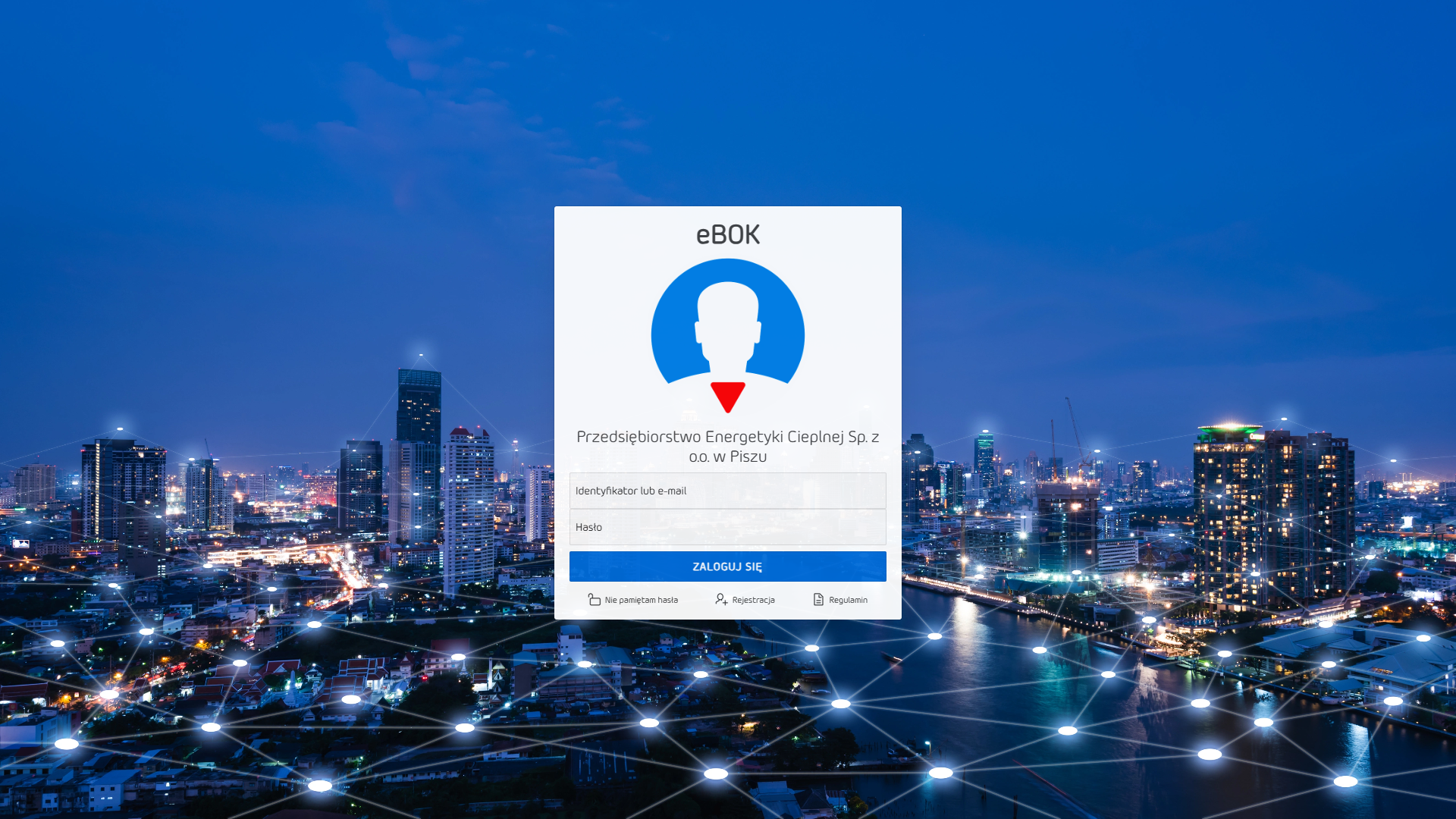 Należy kliknąć „Rejestracja” wówczas otworzy się okno Rejestracji konta użytkownika  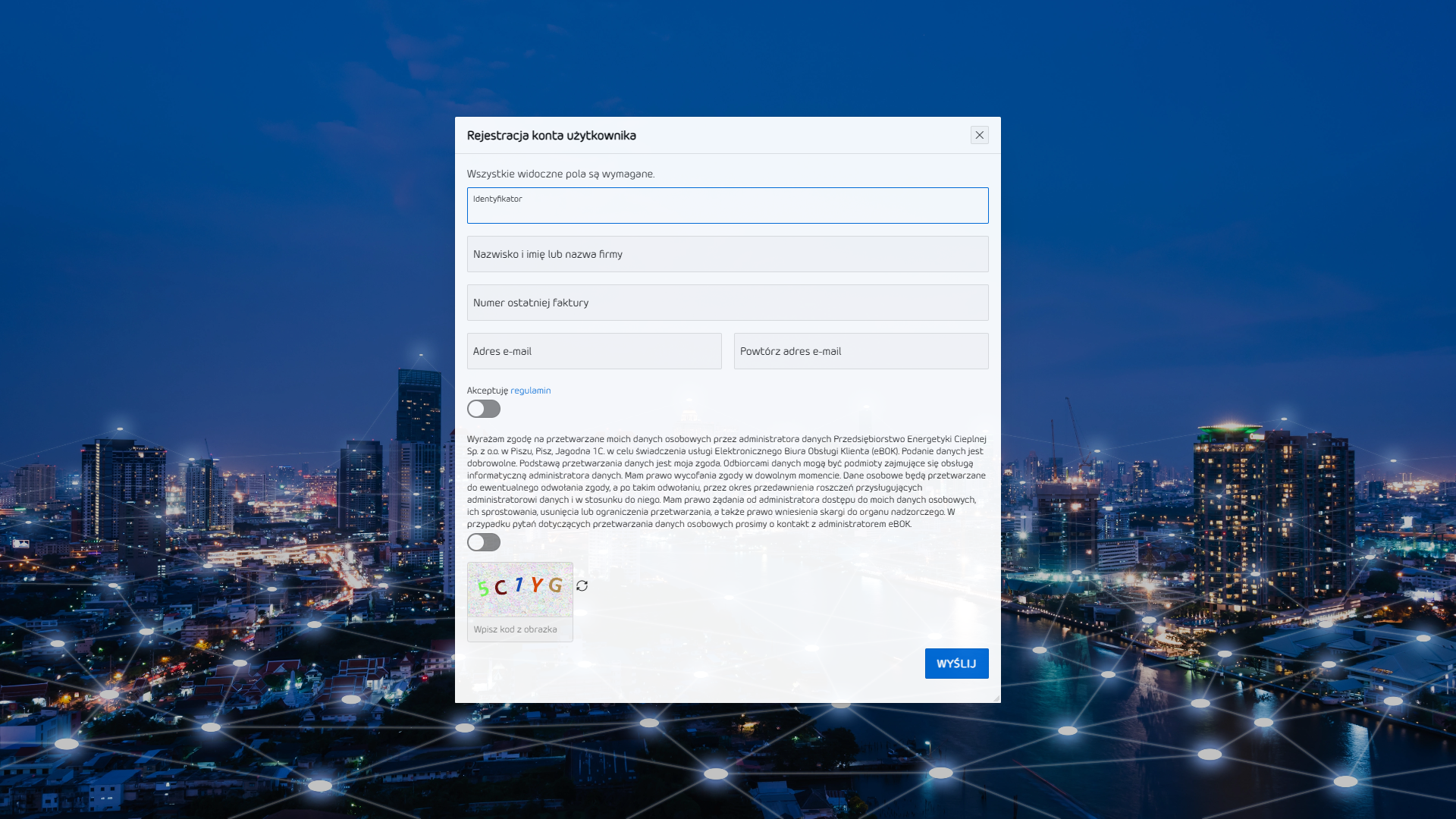 Należy uzupełnić dane - Identyfikator – jest to kod nabywcy znajdujący się na fakturze sprzedaży ciepła wystawianej przez PEC Pisz.- Nazwisko i Imię lub nazwa firmy – dane Odbiorcy ciepła, z którym podpisana jest Umowa sprzedaży ciepła.- Numer ostatniej faktury sprzedaży ciepła- Adres e-mailNależy zaakceptować zgodę na przetwarzanie danych osobowych oraz Regulamin korzystania z eBok.  Link do RegulaminuNa wskazany adres e-mail zostanie przysłana informacja o rejestracji oraz powiadomienie o założeniu konta oraz dane do logowania.W celu uzyskania dostępu do konta można również wypełnić Wniosek o założenie konta (do pobrania ze strony internetowej) i wysłać na nasz adres tj. Przedsiębiorstwo Energetyki Cieplnej Sp. z o.o. w Piszu , ul. Jagodna 1C, 12-200 Pisz lub złożyć bezpośrednio w sekretariacie. Link do formularza Wniosku 